REGULAMINKONKURSU PLASTYCZNEGO „W STRONĘ GWIAZD…”Organizator Konkursu – Biblioteka Publiczna Gminy Nielisz1.  Cel konkursu:     - rozbudzanie zainteresowań kosmosem i odkryciami w tej dziedzinie wiedzy     - popularyzacja wiedzy o dokonaniach Mikołaja Kopernika, najwybitniejszego polskiego          uczonego w historii świata     - rozwijanie wyobraźni i inwencji twórczej dzieci przez poszukiwanie różnorodnych                 rozwiązań plastycznych.2.  Adresaci Konkursu:1. Konkurs adresowany jest do uczestnika  w każdym wieku, z podziałem na niżej wymienione kategoriekategoria I : dzieci w wieku przedszkolnymkategoria II : uczniowie klas I-IIIkategoria III : uczniowie klas IV-VIIIkategoria IV : młodzież do lat 18kategoria V : dorośli3. Warunkiem uczestnictwa w Konkursie jest:1. Wykonanie pracy plastycznej w dowolnej technice , format pracy dowolny.  Praca  powinna przedstawiać różne, dowolne wyobrażenia kosmosu, w tym gwiazd, planet, konstelacji, ciał niebieskich lub innych obiektów i zjawisk zgodnych z tematyką konkursu.2. Każdy uczestnik może przygotować maksymalnie 1 pracę.3. Prace należy  przekazać do Biblioteki Publicznej Gminy Nielisz  w terminie od 16.01.2023 do 31.01.2023r.4. Każda praca na odwrocie powinna zawierać opis: imię i nazwisko autora, kategorię lub wiek3. Wyłonienie laureatów Konkursu1. Prace uczestników Konkursu będą wyeksponowane w bibliotece i na FB biblioteki od 01.02.2023r.2. Wybór najciekawszych prac nastąpi drogą głosowania, głosować będą mogli wszyscy odwiedzający bibliotekę (poprzez oddanie anonimowego głosu) oraz nasz profil na FB (liczą się tylko polubienia pod wybranym zdjęciem) . Głosowanie potrwa do 08.02.2023 do godz. 15.00. Głosy oddane po tym terminie nie będą brane pod uwagę.3.  Spośród zebranych prac wyłonionych zostanie 10 laureatów, po dwie w każdej kategorii. 4.  9 lutego odbędzie się liczenie głosów, poznamy laureatów Konkursu.5.  Laureaci Konkursu otrzymają nagrody rzeczowe. Termin odbioru nagrody ustalony zostanie indywidualnie.4. Postanowienia końcowe1. Każdy uczestnik Konkursu wyraża zgodę na nieodpłatne rozpowszechnianie i publikację swoich prac na wszystkich polach eksploatacji.2. Uczestnictwo w/w Konkursie  oznacza akceptację niniejszego Regulaminu.3.W sprawach nieuregulowanych niniejszym regulaminem decyduje Organizator.Klauzula informacyjna1.Administratorem danych osobowych przetwarzanych w ramach Konkursu jest  Biblioteka Publiczna Gminy Nielisz 2.W ramach konkursu Administrator danych przetwarzał będzie następujące dane autora: imię, nazwisko, wiek, szkoła, klasa, adres do korespondencji, telefon, e-mail, a także wizerunek laureatów.3.Dane wymienione w ust. 2 przetwarzane są na podstawie zgody uczestnika lub jego opiekuna prawnego. Zgoda ta jest dobrowolna i możliwa do wycofania w każdym czasie. Wycofanie zgody nie wpływa na zgodność z prawem przetwarzania przed jej wycofaniem.4.Celem przetwarzania danych jest identyfikacja uczestników konkursu, umożliwienie powiadomienia laureatów o przyznanych nagrodach oraz, w przypadku wizerunku, promocja Administratora. Administrator danych zastrzega sobie możliwość publikacji wizerunku laureatów we własnych materiałach promocyjnych.5.Dane uczestników konkursu będą przetwarzane przez czas trwania konkursu i usunięte nie później niż po upływie 3 miesięcy od dnia jego zakończenia, z zastrzeżeniem, że dane laureatów mogą być przetwarzane w materiałach promocyjnych Administratora do czasu wycofania zgody na przetwarzanie.6.Autor (opiekun prawny autora) ma prawo dostępu do treści danych, prawo ich sprostowania, usunięcia, ograniczenia przetwarzania, prawo do przenoszenia danych, prawo wniesienia sprzeciwu przeciwko przetwarzaniu.7.Dane osobowe nie podlegają zautomatyzowanemu podejmowaniu decyzji, w tym profilowaniu.8.Administrator wyznaczył Inspektora Ochrony Danych, z którym można się skontaktować we wszystkich sprawach dotyczących przetwarzania danych osobowych oraz korzystania z praw związanych z przetwarzaniem danych poprzez e-mail: inspektor@cbi24.pl9.W przypadku uznania, że Administrator narusza przepisy RODO, osobie której dane dotyczą przysługuje prawo wniesienia skargi do organu nadzorczego zajmującego się ochroną danych osobowych, tj.: Biuro Prezesa Urzędu Ochrony Danych Osobowych, ul. Stawki 2, 00-193 Warszawa.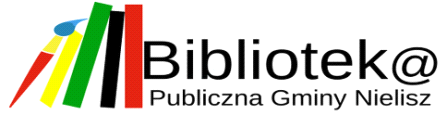 